Załącznik nr 2 do Procedury z dnia 20.05.2020 r. KWALIFIKACYJNA ANKIETA EPIDEMIOLOGICZNA
dla rodziców uczniów, którzy chcą skorzystać z zajęć opiekuńczo – wychowawczych                     w Szkole Podstawowej nr 1 w Bukownie, ul. Szkolna 8Czy Pani/Pana dziecko lub ktoś z Państwa domowników jest obecnie objęty nadzorem epidemiologicznym (kwarantanna)?  TakNieCzy obecnie występują u Pani/Pana dziecka objawy infekcji? (gorączka, kaszel, katar, wysypka, bóle mięśni, bóle gardła, inne nietypowe)? TakNieCzy obecnie lub w ostatnich dwóch tygodniach występują/występowały ww. objawy 
u kogoś z domowników? TakNie      4) Dziecko jest uczulone na wszelkie środki dezynfekujące.TakNie    
        Oświadczam, że w przypadku zmian, o których jest mowa w Ankiecie zobowiązuję się do niezwłocznego poinformowania dyrektora szkoły     Świadomy/a odpowiedzialności karnej za składanie fałszywych oświadczeń – art. 233 §1 i §6 Kodeksu Karnego oświadczam, że wszystkie dane podane przeze mnie w niniejszej Informacji są prawdziwe oraz zgodne ze stanem rzeczywistym.
……………..................        ………………………………………..……………………….…
                 data                                 czytelne podpisy rodziców/ opiekunów prawnych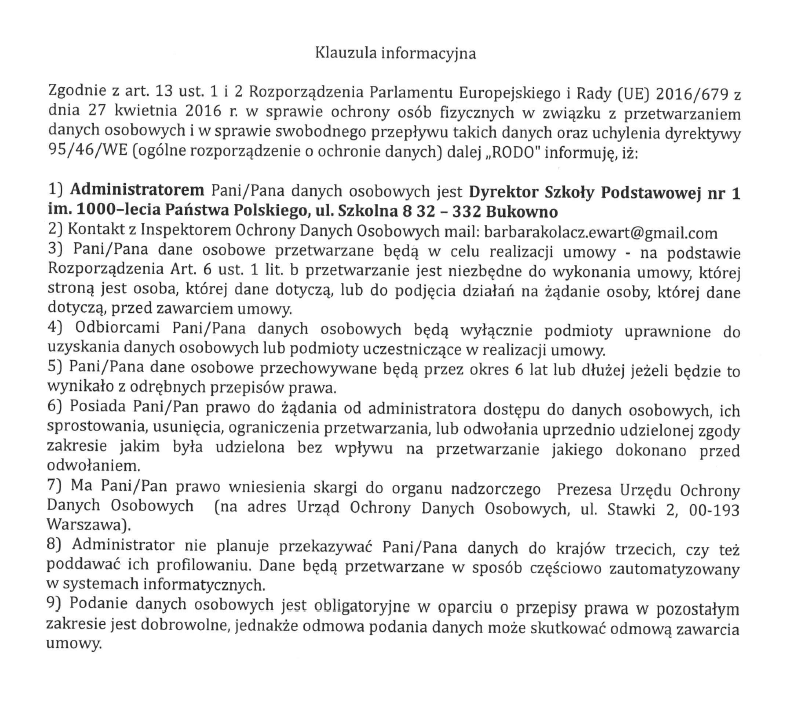 IMIĘ I NAZWISKO DZIECKANUMERY TELEFONÓW DO NATYCHMIASTOWEGO KONTAKTU